Antrag auf die Erteilung eines erweiterten Führungszeugnisses(gemäß § 30a BZRG)Bestätigung des Vereins/Verbandes:Frau/Herr ........................................................   geb. am......................................	wohnhaft in ...........................................................................................................	ist in der Kinder- und Jugendhilfe tätig bzw. wird ab dem ………………  für den ..............................................................................................................................	Träger bzw. Verein/Verband (Vereins-Register-Nr.)..............................................................................................................................	Anschrifteiner Tätigkeit in der Kinder- und Jugendhilfe nachgehen und benötigt nach den Vorgaben des § 72a SGB VIII ein erweitertes Führungszeugnis. Die Vorgaben gemäß § 30a Abs. 1 Bundeszentralregistergesetz (BZRG) liegen vor.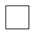 Aufgrund der ehrenamtlichen Mitarbeit wird hiermit bestätigt, dass dieVoraussetzungen für eine Gebührenbefreiung vorliegen.………………………………………………………..…			Ort, Datum………………………………………………………..…		   Stempel, Unterschrift